ЧЕРКАСЬКА МІСЬКА РАДА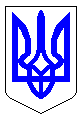 ЧЕРКАСЬКА МІСЬКА РАДАВИКОНАВЧИЙ КОМІТЕТРІШЕННЯВід 17.09.2019 № 1021Про  встановлення  розміру внесків за обслуговування вузлів комерційного обліку теплової енергії та постачання гарячої води власникам (співвласникам) будівель, які приєднані до інженерних мереж ВП «Черкаська ТЕЦ» ПРАТ «Черкаське хімволокно»              Відповідно до статті 28 Закону України “Про місцеве самоврядування в Україні”,  пункту 2 частини 1 статті 7 Закону України «Про житлово - комунальні послуги», статті 20 Закону України «Про теплопостачання», Закону України «Про комерційний облік теплової енергії та водопостачання», Наказу Міністерства регіонального розвитку, будівництва та житлово-комунального господарства України від 05.06.2018 № 129 «Про затвердження методики визначення розміру внесків за встановлення, обслуговування та заміну вузлів комерційного обліку та їх розподілу між споживачами комунальних послуг, власниками (співвласниками) приміщень, обладнання індивідуальними системами опалення та/або гарячого водопостачання», розглянувши звернення директора ВП «Черкаська ТЕЦ» ПРАТ «Черкаське хімволокно» (лист від 15.08.2019 № 17727-01-20), виконавчий комітет Черкаської міської радиВИРІШИВ:          1. Встановити розмір внесків за обслуговування вузлів комерційного обліку теплової енергії та постачання гарячої води власникам(співвласникам) будівель м. Черкаси, які приєднані до інженерних мереж ВП «Черкаська ТЕЦ» ПРАТ «Черкаське хімволокно» в розрізі кожної будівлі окремо згідно з додатком.          2. Начальнику відділу інформаційного забезпечення Крапиві Ю.Б. оприлюднити це рішення в засобах масової інформації.3. Контроль за виконанням рішення покласти на директора департаменту економіки та розвитку Удод І.І.Міський голова 						                        А.В. БондаренкоДодаток  ЗАТВЕРДЖЕНОрішення виконавчого комітетуЧеркаської міської ради від ___________ №_____Директор департаменту                                                                      І.І.УдодРозмір внесків за обслуговування вузлів комерційного обліку теплової енергії та постачання гарячої води власникам (співвласникам) будівель, які приєднані до інженерних мереж ВП «Черкаська ТЕЦ»ПРАТ «Черкаське хімволокно»Розмір внесків за обслуговування вузлів комерційного обліку теплової енергії та постачання гарячої води власникам (співвласникам) будівель, які приєднані до інженерних мереж ВП «Черкаська ТЕЦ»ПРАТ «Черкаське хімволокно»Розмір внесків за обслуговування вузлів комерційного обліку теплової енергії та постачання гарячої води власникам (співвласникам) будівель, які приєднані до інженерних мереж ВП «Черкаська ТЕЦ»ПРАТ «Черкаське хімволокно»Розмір внесків за обслуговування вузлів комерційного обліку теплової енергії та постачання гарячої води власникам (співвласникам) будівель, які приєднані до інженерних мереж ВП «Черкаська ТЕЦ»ПРАТ «Черкаське хімволокно»Розмір внесків за обслуговування вузлів комерційного обліку теплової енергії та постачання гарячої води власникам (співвласникам) будівель, які приєднані до інженерних мереж ВП «Черкаська ТЕЦ»ПРАТ «Черкаське хімволокно»Розмір внесків за обслуговування вузлів комерційного обліку теплової енергії та постачання гарячої води власникам (співвласникам) будівель, які приєднані до інженерних мереж ВП «Черкаська ТЕЦ»ПРАТ «Черкаське хімволокно»Розмір внесків за обслуговування вузлів комерційного обліку теплової енергії та постачання гарячої води власникам (співвласникам) будівель, які приєднані до інженерних мереж ВП «Черкаська ТЕЦ»ПРАТ «Черкаське хімволокно»Розмір внесків за обслуговування вузлів комерційного обліку теплової енергії та постачання гарячої води власникам (співвласникам) будівель, які приєднані до інженерних мереж ВП «Черкаська ТЕЦ»ПРАТ «Черкаське хімволокно»Розмір внесків за обслуговування вузлів комерційного обліку теплової енергії та постачання гарячої води власникам (співвласникам) будівель, які приєднані до інженерних мереж ВП «Черкаська ТЕЦ»ПРАТ «Черкаське хімволокно»№АдресаАдреса№ буд№ будРозмір внеску, грн з ПДВРозмір внеску, грн з ПДВРозмір внеску, грн з ПДВРозмір внеску, грн з ПДВРозмір внеску, грн з ПДВ№АдресаАдреса№ буд№ будВсього на будинокна 1 приміщенняна 1 приміщенняна 1 приміщенняна 1 приміщення№АдресаАдреса№ буд№ будВсього на будинокв рікв рікв кварталв квартал1бул. Шевченкабул. Шевченка2392392 765,5883,8183,8120,9520,952бул. Шевченкабул. Шевченка2412412 961,1918,1718,174,544,543бул. Шевченкабул. Шевченка241/1241/12 572,9471,4771,4717,8717,874бул. Шевченкабул. Шевченка2432432 765,5826,3426,346,596,595бул. Шевченкабул. Шевченка2452452 572,9464,3264,3216,0816,086бул. Шевченкабул. Шевченка2462462 457,6643,8943,8910,9710,977бул. Шевченкабул. Шевченка2582582 765,5848,5248,5212,1312,138бул. Шевченкабул. Шевченка2642642 457,66117,03117,0329,2629,269бул. Шевченкабул. Шевченка2682682 457,66129,35129,3532,3432,3410бул. Шевченкабул. Шевченка2702702 266,52133,32133,3233,3333,3311бул. Шевченкабул. Шевченка2722722 572,94135,42135,4233,8633,8612бул. Шевченкабул. Шевченка2892892 572,9445,1445,1411,2911,2913бул. Шевченкабул. Шевченка2992992 457,6661,4461,4415,3615,3614бул. Шевченкабул. Шевченка3053052 961,1914,1014,103,533,5315бул. Шевченкабул. Шевченка3203202 765,5831,7931,797,957,9516бул. Шевченкабул. Шевченка3253253 053,9018,4018,404,604,6017бул. Шевченкабул. Шевченка3903903 381,3516,1016,104,034,0318бул. Шевченкабул. Шевченка3993992 572,9435,2535,258,818,8119бул. Шевченкабул. Шевченка399/1399/12 765,5819,0719,074,774,7720бул. Шевченкабул. Шевченка4034032 961,1935,6835,688,928,9221бул. Шевченкабул. Шевченка4094092 961,1934,0434,048,518,5122бул. Шевченкабул. Шевченка4114112 961,1934,4334,438,618,6123бул. Шевченкабул. Шевченка4174172 765,5839,5139,519,889,8824бул. Шевченкабул. Шевченка4194192 457,6684,7584,7521,1921,1925бул. Шевченкабул. Шевченка4704702 572,9436,2436,249,069,0626вул. 30-річчя Перемогивул. 30-річчя Перемоги442 961,1935,6835,688,928,9227вул. 30-річчя Перемогивул. 30-річчя Перемоги662 961,1934,8434,848,718,7128вул. 30-річчя Перемогивул. 30-річчя Перемоги882 961,1913,7113,713,433,4329вул. Анатолія Лупиносавул. Анатолія Лупиноса33332 457,6651,2051,2012,8012,8030вул. Анатолія Лупиносавул. Анатолія Лупиноса35352 457,6610,9210,922,732,7331вул. Анатолія Лупиносавул. Анатолія Лупиноса35/135/12 572,9416,9316,934,234,2332вул. Анатолія Лупиносавул. Анатолія Лупиноса37372 457,6650,1650,1612,5412,5433вул. Анатолія Лупиносавул. Анатолія Лупиноса39392 457,6638,4038,409,609,6034вул. Анатолія Лупиносавул. Анатолія Лупиноса39/139/12 572,9428,9128,917,237,2335вул. Бидгощськавул. Бидгощська36/14736/1472 572,9432,1632,168,048,0436вул. Бидгощськавул. Бидгощська40402 457,6676,8076,8019,2019,2037вул. Благовіснавул. Благовісна1721722 457,6663,0263,0215,7615,7638вул. Благовіснавул. Благовісна1721722 457,6663,0263,0215,7615,7639вул. Благовіснавул. Благовісна1741742 572,9439,5839,589,909,9040вул. Благовіснавул. Благовісна1801802 572,9445,1445,1411,2911,2941вул. Благовіснавул. Благовісна180/1180/12 457,6674,4774,4718,6218,6242вул. Благовіснавул. Благовісна182, 182/1182, 182/12 572,9440,8440,8410,2110,2143вул. Благовіснавул. Благовісна1841842 765,5861,4661,4615,3715,3744вул. Благовіснавул. Благовісна2102102 961,1943,5543,5510,8910,8945вул. Благовіснавул. Благовісна2222222 765,5822,8622,865,725,7246вул. Благовіснавул. Благовісна2272272 961,1949,3549,3512,3412,3447вул. Благовіснавул. Благовісна2362362 572,9425,7325,736,436,4348вул. Благовіснавул. Благовісна2622622 572,9425,7325,736,436,4349вул. Благовіснавул. Благовісна2912912 572,9435,7435,748,948,9450вул. Благовіснавул. Благовісна2992992 765,5835,0135,018,758,7551вул. Благовіснавул. Благовісна3083082 961,1920,5620,565,145,1452вул. Благовіснавул. Благовісна3413412 572,9432,1632,168,048,0453вул. Благовіснавул. Благовісна4214212 961,1916,3616,364,094,0954вул. Благовіснавул. Благовісна4334332 572,9432,1632,168,048,0455вул. Благовіснавул. Благовісна4424422 961,1941,1341,1310,2810,2856вул. Благовіснавул. Благовісна4554552 765,5819,3419,344,844,8457вул. Благовіснавул. Благовісна455/1455/12 572,9435,7435,748,948,9458вул. Богдана Хмельницькоговул. Богдана Хмельницького43432 765,5840,6740,6710,1710,1759вул. Богдана Хмельницькоговул. Богдана Хмельницького52522 961,1947,0047,0011,7511,7560вул. В’ячеслава Галвивул. В’ячеслава Галви16/216/22 765,5840,6740,6710,1710,1761вул. В’ячеслава Галвивул. В’ячеслава Галви39392 961,1924,8824,886,226,2262вул. В’ячеслава Галвивул. В’ячеслава Галви41412 572,9436,7636,769,199,1963вул. В’ячеслава Галвивул. В’ячеслава Галви97972 765,5829,7429,747,447,4464вул. В’ячеслава Чорноволавул. В’ячеслава Чорновола114/1114/12 457,6674,4774,4718,6218,6265вул. В’ячеслава Чорноволавул. В’ячеслава Чорновола114/42114/422 457,6679,2879,2819,8219,8266вул. В’ячеслава Чорноволавул. В’ячеслава Чорновола114/42114/422 457,66163,84163,8440,9640,9667вул. В’ячеслава Чорноволавул. В’ячеслава Чорновола114/42114/422 457,6668,2768,2717,0717,0768вул. В’ячеслава Чорноволавул. В’ячеслава Чорновола1161162 457,6666,4266,4216,6116,6169вул. В’ячеслава Чорноволавул. В’ячеслава Чорновола116/1116/12 457,6676,8076,8019,2019,2070вул. В’ячеслава Чорноволавул. В’ячеслава Чорновола116/2116/22 457,6676,8076,8019,2019,2071вул. В’ячеслава Чорноволавул. В’ячеслава Чорновола118/2118/22 266,5270,8370,8317,7117,7172вул. В’ячеслава Чорноволавул. В’ячеслава Чорновола1201202 457,6666,4266,4216,6116,6173вул. В’ячеслава Чорноволавул. В’ячеслава Чорновола120/1120/12 266,5234,3434,348,598,5974вул. В’ячеслава Чорноволавул. В’ячеслава Чорновола120/2120/22 457,6637,8137,819,459,4575вул. В’ячеслава Чорноволавул. В’ячеслава Чорновола120/3120/32 266,5270,8370,8317,7117,7176вул. В’ячеслава Чорноволавул. В’ячеслава Чорновола122/41122/412 572,9467,7167,7116,9316,9377вул. В’ячеслава Чорноволавул. В’ячеслава Чорновола122/41122/412 266,52141,66141,6635,4235,4278вул. В’ячеслава Чорноволавул. В’ячеслава Чорновола122/41122/412 457,6676,8076,8019,2019,2079вул. В’ячеслава Чорноволавул. В’ячеслава Чорновола1421422 765,5823,6423,645,915,9180вул. В’ячеслава Чорноволавул. В’ячеслава Чорновола156/4156/42 961,1924,8824,886,226,2281вул. В’ячеслава Чорноволавул. В’ячеслава Чорновола158/1158/12 961,1924,6824,686,176,1782вул. В’ячеслава Чорноволавул. В’ячеслава Чорновола158/2158/22 572,9447,6547,6511,9111,9183вул. В’ячеслава Чорноволавул. В’ячеслава Чорновола1601602 961,1924,8824,886,226,2284вул. В’ячеслава Чорноволавул. В’ячеслава Чорновола162/3162/32 765,5816,3616,364,094,0985вул. В’ячеслава Чорноволавул. В’ячеслава Чорновола2352352 765,5827,6627,666,926,9286вул. В’ячеслава Чорноволавул. В’ячеслава Чорновола2372372 765,5827,6627,666,926,9287вул. В’ячеслава Чорноволавул. В’ячеслава Чорновола2472472 457,66111,71111,7127,9327,9388вул. В’ячеслава Чорноволавул. В’ячеслава Чорновола772 572,9464,3264,3216,0816,0889вул. В’ячеслава Чорноволавул. В’ячеслава Чорновола73732 572,9415,9815,984,004,0090вул. В’ячеслава Чорноволавул. В’ячеслава Чорновола85852 961,1924,8824,886,226,2291вул. В’ячеслава Чорноволавул. В’ячеслава Чорновола992 572,9462,7562,7515,6915,6992вул. Вернигоривул. Вернигори222 457,6643,8943,8910,9710,9793вул. Вернигоривул. Вернигори11112 457,6676,8076,8019,2019,2094вул. Вернигоривул. Вернигори12/9912/992 765,5822,6722,675,675,6795вул. Вернигоривул. Вернигори13132 457,6674,4774,4718,6218,6296вул. Вернигоривул. Вернигори15152 572,9445,1445,1411,2911,2997вул. Вернигоривул. Вернигори16162 457,6684,7584,7521,1921,1998вул. Вернигоривул. Вернигори21212 457,6633,6733,678,428,4299вул. Вернигоривул. Вернигори23232 572,9425,7325,736,436,43100вул. Вернигоривул. Вернигори25252 572,9434,3134,318,588,58101вул. Вернигоривул. Вернигори27272 572,9425,7325,736,436,43102вул. Вернигоривул. Вернигори29292 765,5831,4331,437,867,86103вул. Вернигоривул. Вернигори332 572,9450,4550,4512,6112,61104вул. Вернигоривул. Вернигори31312 572,9428,2728,277,077,07105вул. Вернигоривул. Вернигори992 457,6651,2051,2012,8012,80106вул. Верхня Горовавул. Верхня Горова1311312 572,9458,4858,4814,6214,62107вул. Верхня Горовавул. Верхня Горова1331332 572,9457,1857,1814,3014,30108вул. Верхня Горовавул. Верхня Горова1341342 457,6659,9459,9414,9914,99109вул. Верхня Горовавул. Верхня Горова1781782 961,1940,0240,0210,0110,01110вул. Верхня Горовавул. Верхня Горова52522 765,5830,0630,067,527,52111вул. Верхня Горовавул. Верхня Горова54542 961,1940,5640,5610,1410,14112вул. Волковавул. Волкова17172 765,5823,0523,055,765,76113вул. Волковавул. Волкова19192 765,5823,0523,055,765,76114вул. Волковавул. Волкова59592 961,1937,0137,019,259,25115вул. ВолодимираЛожешніковавул. ВолодимираЛожешнікова332 266,52226,65226,6556,6656,66116вул. Володимира Ложешніковавул. Володимира Ложешнікова50502 457,6643,1243,1210,7810,78117вул. Володимира Ложешніковавул. Володимира Ложешнікова52522 457,6645,5145,5111,3811,38118вул. Володимира Ложешніковавул. Володимира Ложешнікова54542 572,9433,4133,418,358,35119вул. Володимира Ложешніковавул. Володимира Ложешнікова66662 266,52323,79323,7980,9580,95120вул. Володимира Ложешніковавул. Володимира Ложешнікова68682 266,52283,32283,3270,8370,83121вул. Гагарінавул. Гагаріна21212 572,9432,1632,168,048,04122вул. Гагарінавул. Гагаріна21212 572,9421,6221,625,415,41123вул. Гагарінавул. Гагаріна25252 961,1924,4724,476,126,12124вул. Гагарінавул. Гагаріна27272 572,9421,2621,265,325,32125вул. Гагарінавул. Гагаріна33332 961,1914,8814,883,723,72126вул. Гагарінавул. Гагаріна33332 765,5822,8622,865,725,72127вул. Гагарінавул. Гагаріна35352 961,1922,6022,605,655,65128вул. Гагарінавул. Гагаріна37372 765,5817,2817,284,324,32129вул. Гагарінавул. Гагаріна45452 572,9432,5732,578,148,14130вул. Гагарінавул. Гагаріна45452 572,9464,3264,3216,0816,08131вул. Гагарінавул. Гагаріна49492 765,5817,1817,184,304,30132вул. Гагарінавул. Гагаріна51512 765,5822,8622,865,725,72133вул. Гагарінавул. Гагаріна55552 961,1937,0137,019,259,25134вул. Гагарінавул. Гагаріна55552 961,1924,6824,686,176,17135вул. Гагарінавул. Гагаріна55552 961,1924,6824,686,176,17136вул. Гагарінавул. Гагаріна71712 572,9464,3264,3216,0816,08137вул. Гагарінавул. Гагаріна73732 572,9451,4651,4612,8712,87138вул. Гагарінавул. Гагаріна75752 961,1929,6129,617,407,40139вул. Гагарінавул. Гагаріна77772 765,5847,6847,6811,9211,92140вул. Гагарінавул. Гагаріна79792 765,5852,1852,1813,0513,05141вул. Гагарінавул. Гагаріна83832 765,5840,6740,6710,1710,17142вул. Гагарінавул. Гагаріна83833 053,9013,0013,003,253,25143вул. Гагарінавул. Гагаріна85852 765,5834,5734,578,648,64144вул. Гагарінавул. Гагаріна87872 961,1924,6824,686,176,17145вул. Гагарінавул. Гагаріна89892 961,1918,3918,394,604,60146вул. Гагарінавул. Гагаріна95952 961,1912,3912,393,103,10147вул. Героїв Дніправул. Героїв Дніпра15152 457,6661,4461,4415,3615,36148вул. Героїв Дніправул. Героїв Дніпра17172 572,9431,7631,767,947,94149вул. Героїв Дніправул. Героїв Дніпра29292 961,1927,1727,176,796,79150вул. Героїв Дніправул. Героїв Дніпра332 572,9435,7435,748,948,94151вул. Героїв Дніправул. Героїв Дніпра31312 961,1920,5620,565,145,14152вул. Героїв Дніправул. Героїв Дніпра35352 765,5841,2841,2810,3210,32153вул. Героїв Дніправул. Героїв Дніпра43432 961,1937,4837,489,379,37154вул. Героїв Дніправул. Героїв Дніпра49492 765,5823,0523,055,765,76155вул. Героїв Дніправул. Героїв Дніпра552 961,1916,2716,274,074,07156вул. Героїв Дніправул. Героїв Дніпра51512 961,1918,3918,394,604,60157вул. Героїв Дніправул. Героїв Дніпра53532 765,5811,4311,432,862,86158вул. Героїв Дніправул. Героїв Дніпра55552 572,9464,3264,3216,0816,08159вул. Героїв Дніправул. Героїв Дніпра57572 572,9443,6143,6110,9010,90160вул. Героїв Дніправул. Героїв Дніпра59592 961,1938,9638,969,749,74161вул. Героїв Дніправул. Героїв Дніпра61612 961,1950,1950,1912,5512,55162вул. Героїв Дніправул. Героїв Дніпра63632 961,1958,0658,0614,5214,52163вул. Героїв Дніправул. Героїв Дніпра65653 053,9018,9718,974,744,74164вул. Героїв Дніправул. Героїв Дніпра69693 053,9012,6712,673,173,17165вул. Героїв Дніправул. Героїв Дніпра69693 053,9015,2715,273,823,82166вул. Героїв Дніправул. Героїв Дніпра81813 053,9012,8312,833,213,21167вул. Героїв Дніправул. Героїв Дніпра81812 961,1918,5118,514,634,63168вул. Героїв Дніправул. Героїв Дніпра81812 961,1924,6824,686,176,17169вул. Гетьмана Сагайдачноговул. Гетьмана Сагайдачного1701702 572,9423,8223,825,965,96170вул. Гетьмана Сагайдачноговул. Гетьмана Сагайдачного1721722 572,9424,0524,056,016,01171вул. Гетьмана Сагайдачноговул. Гетьмана Сагайдачного173/2173/22 572,9442,1842,1810,5510,55172вул. Гетьмана Сагайдачноговул. Гетьмана Сагайдачного1741742 961,1920,7120,715,185,18173вул. Гетьмана Сагайдачноговул. Гетьмана Сагайдачного2272272 572,9421,4421,445,365,36174вул. Гетьмана Сагайдачноговул. Гетьмана Сагайдачного2332332 457,6640,2940,2910,0710,07175вул. Гетьмана Сагайдачноговул. Гетьмана Сагайдачного2412412 572,9434,7734,778,698,69176вул. Гетьмана Сагайдачноговул. Гетьмана Сагайдачного2432432 572,9435,2535,258,818,81177вул. Гетьмана Сагайдачноговул. Гетьмана Сагайдачного2452452 457,6640,9640,9610,2410,24178вул. Гетьмана Сагайдачноговул. Гетьмана Сагайдачного2472472 457,6640,9640,9610,2410,24179вул. Гетьмана Сагайдачноговул. Гетьмана Сагайдачного2492492 457,6640,2940,2910,0710,07180вул. Гетьмана Сагайдачноговул. Гетьмана Сагайдачного2512512 457,6640,9640,9610,2410,24181вул. Гетьмана Сагайдачноговул. Гетьмана Сагайдачного2552552 457,6640,9640,9610,2410,24182вул. Гетьмана Сагайдачноговул. Гетьмана Сагайдачного2572572 457,6641,6641,6610,4210,42183вул. Гоголявул. Гоголя2502502 765,5827,1127,116,786,78184вул. Гоголявул. Гоголя2582582 765,5825,8525,856,466,46185вул. Гоголявул. Гоголя3153153 053,9020,9220,925,235,23186вул. Гоголявул. Гоголя3253252 765,5838,9538,959,749,74187вул. Гоголявул. Гоголя330/30330/303 053,9012,0712,073,023,02188вул. Гоголявул. Гоголя3503502 572,9436,2436,249,069,06189вул. Гоголявул. Гоголя3603602 765,5825,3725,376,346,34190вул. Гоголявул. Гоголя3833832 765,5831,0731,077,777,77191вул. Гоголявул. Гоголя3893892 457,6661,4461,4415,3615,36192вул. Гоголявул. Гоголя389/1389/12 457,6664,6864,6816,1716,17193вул. Гоголявул. Гоголя3903902 961,1913,5813,583,403,40194вул. Гоголявул. Гоголя391/1391/12 572,9462,7562,7515,6915,69195вул. Гоголявул. Гоголя391/1391/12 266,52151,10151,1037,7837,78196вул. Гоголявул. Гоголя4094092 457,6668,2768,2717,0717,07197вул. Гоголявул. Гоголя4094092 572,9436,2436,249,069,06198вул. Гоголявул. Гоголя4094092 572,9436,7636,769,199,19199вул. Гоголявул. Гоголя4294292 572,9435,2535,258,818,81200вул. Гоголявул. Гоголя4404402 765,5819,2119,214,804,80201вул. Гоголявул. Гоголя4534533 053,9023,3123,315,835,83202вул. Гоголявул. Гоголя4584582 765,5826,5926,596,656,65203вул. Гоголявул. Гоголя4604602 572,9427,9727,976,996,99204вул. Гоголявул. Гоголя5205202 765,5825,3725,376,346,34205вул. Гоголявул. Гоголя532/73532/732 765,5815,2015,203,803,80206вул. Гоголявул. Гоголя5675672 457,6640,9640,9610,2410,24207вул. Гоголявул. Гоголя5805802 457,6668,2768,2717,0717,07208вул. Грибоєдовавул. Грибоєдова1061062 765,5817,2817,284,324,32209вул. Грибоєдовавул. Грибоєдова61/161/12 765,5823,2423,245,815,81210вул. Грибоєдовавул. Грибоєдова63632 765,5827,6627,666,926,92211вул. Гуржіївськавул. Гуржіївська13132 457,6664,6864,6816,1716,17212вул. Гуржіївськавул. Гуржіївська19192 572,9436,2436,249,069,06213вул. Гуржіївськавул. Гуржіївська30302 765,5831,0731,077,777,77214вул. Гуржіївськавул. Гуржіївська46462 266,52283,32283,3270,8370,83215вул. Гуржіївськавул. Гуржіївська662 572,9437,2937,299,329,32216вул. Гуржіївськавул. Гуржіївська882 572,9436,7636,769,199,19217вул. Десантниківвул. Десантників112 961,1941,1341,1310,2810,28218вул. Десантниківвул. Десантників10102 961,1937,0137,019,259,25219вул. Добровольськоговул. Добровольського10102 572,9435,7435,748,948,94220вул. Добровольськоговул. Добровольського11112 266,52283,32283,3270,8370,83221вул. Добровольськоговул. Добровольського15153 053,9015,8215,823,963,96222вул. Добровольськоговул. Добровольського27272 572,9421,0921,095,275,27223вул. Добровольськоговул. Добровольського3/13/12 457,6640,9640,9610,2410,24224вул. Добровольськоговул. Добровольського992 266,52283,32283,3270,8370,83225вул. Жужомивул. Жужоми662 961,1925,0925,096,276,27226вул. Кобзарськавул. Кобзарська112 765,5837,3737,379,349,34227вул. Кобзарськавул. Кобзарська992 457,6650,1650,1612,5412,54228вул. Кобзарськавул. Кобзарська992 457,6645,5145,5111,3811,38229вул. Кобзарськавул. Кобзарська14142 457,6627,3127,316,836,83230вул. Кобзарськавул. Кобзарська42422 572,9435,2535,258,818,81231вул. Кобзарськавул. Кобзарська61612 572,9417,8717,874,474,47232вул. Кобзарськавул. Кобзарська63632 572,9434,7734,778,698,69233вул. Кобзарськавул. Кобзарська79792 572,9443,6143,6110,9010,90234вул. Кобзарськавул. Кобзарська1031032 266,52755,51755,51188,88188,88235вул. Кобзарськавул. Кобзарська1111112 572,9442,8842,8810,7210,72236вул. Козацькавул. Козацька553 053,907,047,041,761,76237вул. Козацькавул. Козацька992 765,5821,7821,785,455,45238вул. Кривалівськавул. Кривалівська37372 572,9422,1822,185,555,55239вул. Кривалівськавул. Кривалівська37372 572,9447,6547,6511,9111,91240вул. Лукяновавул. Лукянова332 572,9436,2436,249,069,06241вул. Максима Залізнякавул. Максима Залізняка1011012 765,5839,5139,519,889,88242вул. Максима Залізнякавул. Максима Залізняка552 572,9437,2937,299,329,32243вул. Максима Залізнякавул. Максима Залізняка772 572,9437,8437,849,469,46244вул. Максима Залізнякавул. Максима Залізняка87872 765,5839,5139,519,889,88245вул. Максима Залізнякавул. Максима Залізняка91912 572,9436,7636,769,199,19246вул. Максима Залізнякавул. Максима Залізняка95952 765,5839,5139,519,889,88247вул. Максима Залізнякавул. Максима Залізняка99992 765,5849,3949,3912,3512,35248вул. Митницькавул. Митницька17/117/12 961,1927,6727,676,926,92249вул. Митницькавул. Митницька222 572,9465,9765,9716,4916,49250вул. Митницькавул. Митницька23232 572,9435,2535,258,818,81251вул. Митницькавул. Митницька25252 572,9469,5469,5417,3917,39252вул. Митницькавул. Митницька28282 266,52226,65226,6556,6656,66253вул. Митницькавул. Митницька44442 303,76191,98191,9848,0048,00254вул. Митницькавул. Митницька46462 266,52188,88188,8847,2247,22255вул. Митницькавул. Митницька48482 457,66102,40102,4025,6025,60256вул. Митницькавул. Митницька55552 765,5840,0840,0810,0210,02257вул. Митницькавул. Митницька56562 266,52566,63566,63141,66141,66258вул. Митницькавул. Митницька62622 266,52283,32283,3270,8370,83259вул. Нечуя Левицькоговул. Нечуя Левицького10102 266,52141,66141,6635,4235,42260вул. Нечуя Левицькоговул. Нечуя Левицького10\110\12 266,52151,10151,1037,7837,78261вул. Нечуя Левицькоговул. Нечуя Левицького14142 765,5827,3827,386,856,85262вул. Нечуя Левицькоговул. Нечуя Левицького14/114/12 765,5827,6627,666,926,92263вул. Нечуя Левицькоговул. Нечуя Левицького18182 266,5298,5498,5424,6424,64264вул. Нечуя Левицькоговул. Нечуя Левицького222 765,5827,6627,666,926,92265вул. Нечуя Левицькоговул. Нечуя Левицького20202 572,94171,53171,5342,8842,88266вул. Нечуя Левицькоговул. Нечуя Левицького662 266,52188,88188,8847,2247,22267вул. Нечуя Левицькоговул. Нечуя Левицького882 266,52141,66141,6635,4235,42268вул. Нечуя Левицькоговул. Нечуя Левицького8/18/12 266,52133,32133,3233,3333,33269вул. Надпільнавул. Надпільна2442442 457,6646,3746,3711,5911,59270вул. Надпільнавул. Надпільна2852852 572,9430,2730,277,577,57271вул. Надпільнавул. Надпільна3403402 572,9428,9128,917,237,23272вул. Надпільнавул. Надпільна3413412 457,6666,4266,4216,6116,61273вул. Надпільнавул. Надпільна3433432 266,52188,88188,8847,2247,22274вул. Надпільнавул. Надпільна3453452 266,52188,88188,8847,2247,22275вул. Надпільнавул. Надпільна3473472 266,52283,32283,3270,8370,83276вул. Надпільнавул. Надпільна3493492 266,52188,88188,8847,2247,22277вул. Надпільнавул. Надпільна3533532 266,52188,88188,8847,2247,22278вул. Надпільнавул. Надпільна3553552 457,6661,4461,4415,3615,36279вул. Надпільнавул. Надпільна3593592 572,9436,2436,249,069,06280вул. Надпільнавул. Надпільна3613612 572,9436,2436,249,069,06281вул. Надпільнавул. Надпільна3913912 572,9423,8223,825,965,96282вул. Надпільнавул. Надпільна4244242 572,9423,6023,605,905,90283вул. Надпільнавул. Надпільна5305302 765,5834,5734,578,648,64284вул. Надпільнавул. Надпільна5325322 572,9485,7685,7621,4421,44285вул. Надпільнавул. Надпільна6056052 765,5826,0926,096,526,52286вул. Нарбутівськавул. Нарбутівська156/1156/12 572,9435,2535,258,818,81287вул. Нарбутівськавул. Нарбутівська156/2156/22 572,9435,2535,258,818,81288вул. Нарбутівськавул. Нарбутівська156/3156/32 572,9435,7435,748,948,94289вул. Нарбутівськавул. Нарбутівська1581582 572,9442,8842,8810,7210,72290вул. Нарбутівськавул. Нарбутівська158/1158/12 572,9428,2728,277,077,07291вул. Нарбутівськавул. Нарбутівська158/2158/22 572,9428,2728,277,077,07292вул. Нарбутівськавул. Нарбутівська160/1160/12 572,9421,4421,445,365,36293вул. Нарбутівськавул. Нарбутівська160/2160/22 572,9442,8842,8810,7210,72294вул. Нарбутівськавул. Нарбутівська1631632 961,1916,3616,364,094,09295вул. Нарбутівськавул. Нарбутівська1851852 572,9434,7734,778,698,69296вул. Нарбутівськавул. Нарбутівська2792792 572,9423,1823,185,805,80297вул. Небесної Сотнівул. Небесної Сотні222 765,5828,2228,227,067,06298вул. Небесної Сотнівул. Небесної Сотні31312 572,9467,7167,7116,9316,93299вул. Небесної Сотнівул. Небесної Сотні35352 572,9483,0083,0020,7520,75300вул. Небесної Сотнівул. Небесної Сотні40402 765,5842,5542,5510,6410,64301вул. Небесної Сотнівул. Небесної Сотні41412 457,6668,2768,2717,0717,07302вул. Небесної Сотнівул. Небесної Сотні45452 457,6670,2270,2217,5617,56303вул. Небесної Сотнівул. Небесної Сотні552 765,5832,1632,168,048,04304вул. Небесної Сотнівул. Небесної Сотні662 457,66122,88122,8830,7230,72305вул. Нижня Горовавул. Нижня Горова1031032 765,5838,4138,419,609,60306вул. Нижня Горовавул. Нижня Горова1051052 765,5838,4138,419,609,60307вул. Нижня Горовавул. Нижня Горова11112 572,9424,2724,276,076,07308вул. Нижня Горовавул. Нижня Горова1151152 961,1937,9637,969,499,49309вул. Нижня Горовавул. Нижня Горова143/4143/42 765,5837,8837,889,479,47310вул. Нижня Горовавул. Нижня Горова1641642 457,6626,7126,716,686,68311вул. Нижня Горовавул. Нижня Горова1681682 572,9428,5928,597,157,15312вул. Нижня Горовавул. Нижня Горова2, 42, 43 053,9014,0714,073,523,52313вул. Нижня Горовавул. Нижня Горова21212 457,6640,2940,2910,0710,07314вул. Нижня Горовавул. Нижня Горова25252 457,6653,4353,4313,3613,36315вул. Нижня Горовавул. Нижня Горова27272 572,9432,1632,168,048,04316вул. Нижня Горовавул. Нижня Горова44442 961,1927,1727,176,796,79317вул. Нижня Горовавул. Нижня Горова552 572,9442,8842,8810,7210,72318вул. Нижня Горовавул. Нижня Горова772 572,9442,8842,8810,7210,72319вул. Нижня Горовавул. Нижня Горова992 572,9485,7685,7621,4421,44320вул. Нижня Горовавул. Нижня Горова96962 457,6668,2768,2717,0717,07321вул. Новопречистенськавул. Новопречистенська15152 572,9457,1857,1814,3014,30322вул. Новопречистенськавул. Новопречистенська40402 765,5826,3426,346,596,59323вул. Новопречистенськавул. Новопречистенська4/14/12 572,9462,7562,7515,6915,69324вул. Новопречистенськавул. Новопречистенська662 572,9436,7636,769,199,19325вул. Новопречистенськавул. Новопречистенська72722 572,9435,7435,748,948,94326вул. Новопречистенськавул. Новопречистенська882 457,6663,0263,0215,7615,76327вул. Новопречистенськавул. Новопречистенська82822 765,5869,1469,1417,2917,29328вул. Обороннавул. Оборонна222 266,52188,88188,8847,2247,22329вул. Пастерівськавул. Пастерівська112 572,9459,8459,8414,9614,96330вул. Пастерівськавул. Пастерівська25252 457,6670,2270,2217,5617,56331вул. Пастерівськавул. Пастерівська25252 457,6668,2768,2717,0717,07332вул. Пастерівськавул. Пастерівська263/1263/12 765,5830,7330,737,687,68333вул. Пастерівськавул. Пастерівська42422 572,9432,1632,168,048,04334вул. Пацаєвавул. Пацаєва18182 572,9442,8842,8810,7210,72335вул. Пацаєвавул. Пацаєва20202 572,9434,7734,778,698,69336вул. Пацаєвавул. Пацаєва22222 572,9435,7435,748,948,94337вул. Пацаєвавул. Пацаєва24242 572,9434,7734,778,698,69338вул. Пацаєвавул. Пацаєва53/153/12 572,9458,4858,4814,6214,62339вул. Пацаєвавул. Пацаєва772 572,9442,8842,8810,7210,72340вул. Пацаєвавул. Пацаєва7/17/12 572,9436,7636,769,199,19341вул. Поднєвичавул. Поднєвича222 572,9483,0083,0020,7520,75342вул. Поднєвичавул. Поднєвича3/13/12 765,5839,5139,519,889,88343вул. Поднєвичавул. Поднєвича5/15/12 765,5839,5139,519,889,88344вул. Подолинськоговул. Подолинського13132 572,9437,2937,299,329,32345вул. Подолинськоговул. Подолинського992 572,9435,2535,258,818,81346вул. Портовавул. Портова12122 457,6691,0291,0222,7622,76347вул. Привокзальнавул. Привокзальна332 572,9436,7636,769,199,19348вул. Привокзальнавул. Привокзальна442 572,9436,7636,769,199,19349вул. Привокзальнавул. Привокзальна662 572,9437,2937,299,329,32350вул. Припортовавул. Припортова14142 572,9421,0921,095,275,27351вул. Припортовавул. Припортова16162 572,9433,8533,858,468,46352вул. Припортовавул. Припортова25252 457,6653,4353,4313,3613,36353вул. Припортовавул. Припортова31312 572,9442,8842,8810,7210,72354вул. Припортовавул. Припортова33332 457,6640,9640,9610,2410,24355вул. Припортовавул. Припортова35352 457,6640,9640,9610,2410,24356вул. Припортовавул. Припортова37372 572,9442,8842,8810,7210,72357вул. Припортовавул. Припортова37/137/12 572,9457,1857,1814,3014,30358вул. Припортовавул. Припортова38383 381,3519,8919,894,974,97359вул. Припортовавул. Припортова442 961,1916,4516,454,114,11360вул. Припортовавул. Припортова40402 961,1920,1420,145,045,04361вул. Припортовавул. Припортова42422 765,5841,2841,2810,3210,32362вул. Припортовавул. Припортова46462 765,5837,8837,889,479,47363вул. Припортовавул. Припортова46462 961,1921,3021,305,335,33364вул. Припортовавул. Припортова662 765,5824,9224,926,236,23365вул. Різдвянавул. Різдвяна1151152 572,9423,3923,395,855,85366вул. Різдвянавул. Різдвяна69692 765,5816,2716,274,074,07367вул. Різдвянавул. Різдвяна71712 765,5816,1716,174,044,04368вул. Різдвянавул. Різдвяна89892 961,1927,6727,676,926,92369вул. Самійла Кішкивул. Самійла Кішки1491492 457,6640,9640,9610,2410,24370вул. Самійла Кішкивул. Самійла Кішки149/1149/12 572,9431,7631,767,947,94371вул. Самійла Кішкивул. Самійла Кішки149/2149/22 457,6640,2940,2910,0710,07372вул. Самійла Кішкивул. Самійла Кішки1511512 572,9432,1632,168,048,04373вул. Самійла Кішкивул. Самійла Кішки1531532 457,6640,2940,2910,0710,07374вул. Самійла Кішкивул. Самійла Кішки153/2153/22 457,6649,1549,1512,2912,29375вул. Самійла Кішкивул. Самійла Кішки1551552 572,9440,2040,2010,0510,05376вул. Самійла Кішкивул. Самійла Кішки1571572 457,6651,2051,2012,8012,80377вул. Самійла Кішкивул. Самійла Кішки183/1183/12 961,1924,6824,686,176,17378вул. Самійла Кішкивул. Самійла Кішки189/1189/12 961,1931,1731,177,797,79379вул. Самійла Кішкивул. Самійла Кішки1971972 572,9428,9128,917,237,23380вул. Самійла Кішкивул. Самійла Кішки1991992 572,9414,3714,373,593,59381вул. Самійла Кішкивул. Самійла Кішки2082082 765,5816,0816,084,024,02382вул. Самійла Кішкивул. Самійла Кішки2182182 765,5847,6847,6811,9211,92383вул. Самійла Кішкивул. Самійла Кішки218/1218/12 765,5839,5139,519,889,88384вул. Самійла Кішкивул. Самійла Кішки2402402 457,66153,60153,6038,4038,40385вул. Свято-Макаріївськавул. Свято-Макаріївська1271272 572,9464,3264,3216,0816,08386вул. Свято-Макаріївськавул. Свято-Макаріївська1431432 266,52188,88188,8847,2247,22387вул. Свято-Макаріївськавул. Свято-Макаріївська1451452 572,9464,3264,3216,0816,08388вул. Свято-Макаріївськавул. Свято-Макаріївська1491492 266,52188,88188,8847,2247,22389вул. Сергія Амбросавул. Сергія Амброса1151152 572,9442,1842,1810,5510,55390вул. Сергія Амбросавул. Сергія Амброса1471472 961,1916,4516,454,114,11391вул. Сергія Амбросавул. Сергія Амброса1491492 765,5825,8525,856,466,46392вул. Сергія Амбросавул. Сергія Амброса149/1149/12 572,9435,7435,748,948,94393вул. Сергія Амбросавул. Сергія Амброса72722 572,9417,7417,744,444,44394вул. Сергія Амбросавул. Сергія Амброса72722 572,9417,8717,874,474,47395вул. Сергія Амбросавул. Сергія Амброса92922 572,9438,9838,989,759,75396вул. Сергія Амбросавул. Сергія Амброса94942 572,9435,2535,258,818,81397вул. Сергія Амбросавул. Сергія Амброса98982 266,522 266,522 266,52566,63566,63398вул. Сергія Амбросавул. Сергія Амброса98982 457,662 457,662 457,66614,42614,42399вул. Сержанта Смірновавул. Сержанта Смірнова223 053,906,886,881,721,72400вул. Сержанта Смірновавул. Сержанта Смірнова662 765,5828,5128,517,137,13401вул. Симиренківськавул. Симиренківська2/12/12 765,5832,5432,548,148,14402вул. Симиренківськавул. Симиренківська2/22/22 572,9436,7636,769,199,19403вул. Симиренківськавул. Симиренківська27272 572,9427,9727,976,996,99404вул. Симиренківськавул. Симиренківська29292 457,6640,9640,9610,2410,24405вул. Симиренківськавул. Симиренківська31312 572,9427,6727,676,926,92406вул. Симиренківськавул. Симиренківська33332 457,6640,2940,2910,0710,07407вул. Смілянськавул. Смілянська1001002 457,6674,4774,4718,6218,62408вул. Смілянськавул. Смілянська100/1100/12 572,9436,7636,769,199,19409вул. Смілянськавул. Смілянська1021022 266,52188,88188,8847,2247,22410вул. Смілянськавул. Смілянська1031032 266,52566,63566,63141,66141,66411вул. Смілянськавул. Смілянська1051052 266,52283,32283,3270,8370,83412вул. Смілянськавул. Смілянська1061062 572,9425,7325,736,436,43413вул. Смілянськавул. Смілянська106/1106/12 572,9436,7636,769,199,19414вул. Смілянськавул. Смілянська106/2106/22 572,9425,4725,476,376,37415вул. Смілянськавул. Смілянська1071072 266,52283,32283,3270,8370,83416вул. Смілянськавул. Смілянська1081082 572,9443,6143,6110,9010,90417вул. Смілянськавул. Смілянська1091092 266,52283,32283,3270,8370,83418вул. Смілянськавул. Смілянська1101102 572,9442,8842,8810,7210,72419вул. Смілянськавул. Смілянська1131132 457,66153,60153,6038,4038,40420вул. Смілянськавул. Смілянська113/2113/22 961,1940,5640,5610,1410,14421вул. Смілянськавул. Смілянська1151152 572,9421,4421,445,365,36422вул. Смілянськавул. Смілянська115/1115/12 961,1942,3042,3010,5810,58423вул. Смілянськавул. Смілянська1171172 765,5823,0523,055,765,76424вул. Смілянськавул. Смілянська1191192 961,1924,6824,686,176,17425вул. Смілянськавул. Смілянська1211212 765,5823,2423,245,815,81426вул. Смілянськавул. Смілянська126/1126/12 765,5825,6125,616,406,40427вул. Смілянськавул. Смілянська126/2126/22 961,1920,4220,425,115,11428вул. Смілянськавул. Смілянська1281282 961,1912,7612,763,193,19429вул. Смілянськавул. Смілянська42422 457,6676,8076,8019,2019,20430вул. Смілянськавул. Смілянська65652 765,5832,9232,928,238,23431вул. Смілянськавул. Смілянська80802 961,1936,5636,569,149,14432вул. Смілянськавул. Смілянська82822 765,5834,5734,578,648,64433вул. Смілянськавул. Смілянська87872 572,9444,3644,3611,0911,09434вул. Смілянськавул. Смілянська88882 457,6644,6844,6811,1711,17435вул. Смілянськавул. Смілянська94942 457,66122,88122,8830,7230,72436вул. Смілянськавул. Смілянська94/194/12 266,52206,05206,0551,5151,51437вул. Смілянськавул. Смілянська96962 572,9480,4080,4020,1020,10438вул. Толстоговул. Толстого76762 572,9428,5928,597,157,15439вул. Толстоговул. Толстого78782 572,9427,6727,676,926,92440вул. Хоменкавул. Хоменка14/214/22 961,1925,9825,986,506,50441вул. Хоменкавул. Хоменка16162 572,9436,7636,769,199,19442вул. Хоменкавул. Хоменка18182 572,9425,9925,996,506,50443вул. Хоменкавул. Хоменка18/118/12 572,9428,5928,597,157,15444вул. Хоменкавул. Хоменка20202 572,9436,7636,769,199,19445вул. Хоменкавул. Хоменка332 765,5839,5139,519,889,88446вул. Хоменкавул. Хоменка552 457,6679,2879,2819,8219,82447вул. Хоменкавул. Хоменка662 572,9442,1842,1810,5510,55448вул. Хоменкавул. Хоменка882 572,9453,6053,6013,4013,40449вул. Хрещатиквул. Хрещатик2142142 457,66117,03117,0329,2629,26450вул. Хрещатиквул. Хрещатик2632632 572,9465,9765,9716,4916,49451вул. Чайковськоговул. Чайковського44442 961,1924,2724,276,076,07452вул. Чайковськоговул. Чайковського46462 961,1924,6824,686,176,17453вул. Чайковськоговул. Чайковського48482 961,1924,8824,886,226,22454вул. Чайковськоговул. Чайковського54542 765,5827,6627,666,926,92455вул. Чайковськоговул. Чайковського63632 961,1927,4227,426,866,86456вул. Чеховавул. Чехова1061062 765,5822,8622,865,725,72457вул. Чеховавул. Чехова1101102 572,9421,2621,265,325,32458вул. Чеховавул. Чехова17А17А2 572,9442,8842,8810,7210,72459вул. Чеховавул. Чехова2092092 765,5823,0523,055,765,76460вул. Чеховавул. Чехова2112112 765,5822,4822,485,625,62461вул. Чеховавул. Чехова54542 961,1917,1217,124,284,28462вул. Чеховавул. Чехова56562 961,1917,4217,424,364,36463вул. Чеховавул. Чехова9А9А2 572,9429,9229,927,487,48464вул. Чигиринськавул. Чигиринська40402 961,1927,4227,426,866,86465вул. Чигиринськавул. Чигиринська42422 765,5840,0840,0810,0210,02466вул. Чигиринськавул. Чигиринська44442 457,6661,4461,4415,3615,36467вул. Чигиринськавул. Чигиринська46462 457,6661,4461,4415,3615,36468вул. Чигиринськавул. Чигиринська48482 457,6647,2647,2611,8211,82469вул. Чигиринськавул. Чигиринська50502 572,9464,3264,3216,0816,08470вул. Чигиринськавул. Чигиринська52522 572,9465,9765,9716,4916,49471вул. Чигиринськавул. Чигиринська56562 572,9436,7636,769,199,19472вул. Чікованівул. Чіковані32/232/22 765,5826,0926,096,526,52473вул. Юрія Іллєнкавул. Юрія Іллєнка1301302 765,5825,3725,376,346,34474вул. Юрія Іллєнкавул. Юрія Іллєнка81812 572,9415,9815,984,004,00475вул. Юрія Іллєнкавул. Юрія Іллєнка88882 961,1920,5620,565,145,14476пров. Коцюбинськогопров. Коцюбинського11/111/12 765,5830,3930,397,607,60477пров. Пацаєвапров. Пацаєва112 457,6652,2952,2913,0713,07478пров. Піщанийпров. Піщаний442 457,66204,81204,8151,2051,20479пров. Стасовапров. Стасова16/116/12 765,5834,5734,578,648,64480пров. Чайковськогопров. Чайковського20202 961,1949,3549,3512,3412,34481просп. Хіміківпросп. Хіміків28282 572,9437,2937,299,329,32482просп. Хіміківпросп. Хіміків30302 572,9436,7636,769,199,19483просп. Хіміківпросп. Хіміків32322 572,9436,7636,769,199,19484просп. Хіміківпросп. Хіміків34342 765,5841,2841,2810,3210,32485просп. Хіміківпросп. Хіміків38382 765,5839,5139,519,889,88486просп. Хіміківпросп. Хіміків42422 765,5838,9538,959,749,74487просп. Хіміківпросп. Хіміків44442 572,9436,7636,769,199,19488просп. Хіміківпросп. Хіміків45452 765,5845,3445,3411,3411,34489просп. Хіміківпросп. Хіміків52522 961,1935,2535,258,818,81490просп. Хіміківпросп. Хіміків54542 765,5847,6847,6811,9211,92491просп. Хіміківпросп. Хіміків58582 572,9437,2937,299,329,32492просп. Хіміківпросп. Хіміків60602 572,9432,5732,578,148,14493просп. Хіміківпросп. Хіміків992 457,66204,81204,8151,2051,20494вул.30-Років Перемоги вул.30-Років Перемоги 10103 381,3513,3113,313,333,33495вул.30-Років Перемоги вул.30-Років Перемоги 12123 053,9014,0714,073,523,52496пров.Олексія Баранникова пров.Олексія Баранникова 552 457,662 457,662 457,66614,42614,42497вул.Волкова вул.Волкова 112 382,5939,7139,719,939,93498вул.В’ячеслава.Чорновола вул.В’ячеслава.Чорновола 33332 765,5825,6125,616,406,40499вул.В’ячеслава.Чорновола вул.В’ячеслава.Чорновола 35352 572,9435,7435,748,948,94500вул.В’ячеслава.Чорновола вул.В’ячеслава.Чорновола 71712 765,5816,8616,864,224,22501вул.В’ячеслава.Чорновола вул.В’ячеслава.Чорновола 160/1160/12 765,5823,2423,245,815,81502вул.В’ячеслава.Чорновола вул.В’ячеслава.Чорновола 160/2160/22 765,5823,2423,245,815,81503вул.В’ячеслава.Чорновола вул.В’ячеслава.Чорновола 1721722 572,9423,8223,825,965,96504вул.В’ячеслава.Чорновола вул.В’ячеслава.Чорновола 2412412 765,5830,3930,397,607,60505вул.В’ячеслава.Чорновола вул.В’ячеслава.Чорновола 241/1241/12 765,5829,7429,747,447,44506вул.В’ячеслава.Галви вул.В’ячеслава.Галви 16/116/12 765,5855,3155,3113,8313,83507вул.Гагаріна вул.Гагаріна 21212 572,9421,2621,265,325,32508вул.Гагаріна вул.Гагаріна 39393 381,3521,1321,135,285,28509вул.Гагаріна вул.Гагаріна 41/141/12 382,5928,3628,367,097,09510вул.Гагаріна вул.Гагаріна 45452 765,5822,8622,865,725,72511вул.Гагаріна вул.Гагаріна 45452 457,6661,4461,4415,3615,36512вул.Гагаріна вул.Гагаріна 47472 765,5841,9041,9010,4810,48513вул.Гагаріна вул.Гагаріна 55552 765,5816,5616,564,144,14514вул.Гагаріна вул.Гагаріна 83832 572,9432,1632,168,048,04515вул.Героїв.Дніпра вул.Героїв.Дніпра 772 765,5814,4014,403,603,60516вул.Героїв.Дніпра вул.Героїв.Дніпра 772 765,5843,9043,9010,9810,98517вул.Героїв.Дніпра вул.Героїв.Дніпра 7/17/12 382,5930,5530,557,647,64518вул.Героїв.Дніпра вул.Героїв.Дніпра 27/127/12 382,59158,84158,8439,7139,71519вул.Героїв.Дніпра вул.Героїв.Дніпра 71712 765,5816,9716,974,244,24520вул.Героїв.Дніпра вул.Героїв.Дніпра 73732 961,1924,8824,886,226,22521вул.Героїв.Дніпра вул.Героїв.Дніпра 83832 765,5817,2817,284,324,32522вул.Героїв.Дніпра вул.Героїв.Дніпра 85852 765,5822,8622,865,725,72523вул.Героїв.Дніпра вул.Героїв.Дніпра 89893 053,9012,5712,573,143,14524вул.Гоголя вул.Гоголя 2882882 765,58131,69131,6932,9232,92525вул.Гоголя вул.Гоголя 3753752 572,9435,7435,748,948,94526вул.Гоголя вул.Гоголя 4364362 765,5838,4138,419,609,60527вул.Гоголя вул.Гоголя 5555552 572,9422,7722,775,695,69528вул.Гоголя вул.Гоголя 5835832 765,5817,5017,504,384,38529вул.Гетьмана Сагайдачного вул.Гетьмана Сагайдачного 1681682 572,9436,7636,769,199,19530вул.Гетьмана Сагайдачного вул.Гетьмана Сагайдачного 173/1173/12 572,9428,5928,597,157,15531вул.Гетьмана Сагайдачного вул.Гетьмана Сагайдачного 175/2175/22 765,5838,4138,419,609,60532вул.Гетьмана Сагайдачного вул.Гетьмана Сагайдачного 2232232 765,5838,4138,419,609,60533вул.Гетьмана Сагайдачного вул.Гетьмана Сагайдачного 2252252 765,5838,4138,419,609,60534вул.Гетьмана Сагайдачного вул.Гетьмана Сагайдачного 2292292 765,5830,7330,737,687,68535вул.Гетьмана Сагайдачного вул.Гетьмана Сагайдачного 2312312 765,5830,3930,397,607,60536вул.Гетьмана Сагайдачного вул.Гетьмана Сагайдачного 2352352 572,9442,8842,8810,7210,72537вул.Гетьмана Сагайдачного вул.Гетьмана Сагайдачного 2372372 765,5830,3930,397,607,60538вул.Гетьмана Сагайдачного вул.Гетьмана Сагайдачного 2392392 765,5823,0523,055,765,76539вул.Гетьмана Сагайдачного вул.Гетьмана Сагайдачного 2532532 572,9428,5928,597,157,15540вул.Гуржіївська вул.Гуржіївська 48482 765,5820,9520,955,245,24541вул.Добровольського вул.Добровольського 662 765,5819,0719,074,774,77542вул.Добровольського вул.Добровольського 882 765,5819,2119,214,804,80543вул.Добровольського вул.Добровольського 52522 572,9434,3134,318,588,58544вул.Кобзарська вул.Кобзарська 61612 457,6668,2768,2717,0717,07545вул.Козацька вул.Козацька 772 457,6668,2768,2717,0717,07546вул.Козацька вул.Козацька 772 457,6668,2768,2717,0717,07547вул.Козацька вул.Козацька 772 457,6666,4266,4216,6116,61548вул.Козацька вул.Козацька 772 457,6668,2768,2717,0717,07549вул.Козацька вул.Козацька 772 457,6668,2768,2717,0717,07550вул.Козацька вул.Козацька 772 457,6668,2768,2717,0717,07551вул.Козацька вул.Козацька 772 457,6672,2872,2818,0718,07552вул.Козацька вул.Козацька 772 457,6672,2872,2818,0718,07553вул.Козацька вул.Козацька 772 457,6668,2768,2717,0717,07554вул.Козацька вул.Козацька 772 457,6668,2768,2717,0717,07555вул.Козацька вул.Козацька 772 457,6668,2768,2717,0717,07556вул.Козацька вул.Козацька 772 457,6668,2768,2717,0717,07557вул.Козацька вул.Козацька 772 457,6668,2768,2717,0717,07558вул.Максима.Залізняка вул.Максима.Залізняка 89892 382,5934,0434,048,518,51559вул.Максима.Залізнякавул.Максима.Залізняка91/191/12 765,5839,5139,519,889,88560вул.Максима.Залізнякавул.Максима.Залізняка99/199/12 572,9462,7562,7515,6915,69561вул.Нарбутівська вул.Нарбутівська 160/3160/32 572,9435,7435,748,948,94562вул.Нарбутівська вул.Нарбутівська 160/4160/42 457,6668,2768,2717,0717,07563вул.Нарбутівська вул.Нарбутівська 160/4160/42 457,6668,2768,2717,0717,07564вул.Нарбутівська вул.Нарбутівська 1871872 961,1913,7113,713,433,43565вул.Нарбутівська вул.Нарбутівська 198/23198/232 765,5823,2423,245,815,81566вул.Нарбутівська вул.Нарбутівська 2002002 572,9428,5928,597,157,15567вул.Нарбутівська вул.Нарбутівська 2772772 572,9451,4651,4612,8712,87568вул.Нарбутівська вул.Нарбутівська 2812812 572,9434,3134,318,588,58569вул.Нарбутівська вул.Нарбутівська 2852852 572,9438,9838,989,759,75570вул.Небесної Сотні вул.Небесної Сотні 38382 382,59108,30108,3027,0827,08571вул.Небесної Сотні вул.Небесної Сотні 45452 457,6668,2768,2717,0717,07572вул.Нижня.Горова вул.Нижня.Горова 1151152 457,6666,4266,4216,6116,61573вул.Нижня.Горова вул.Нижня.Горова 1151152 457,6663,0263,0215,7615,76574вул.Нижня.Горова вул.Нижня.Горова 1351352 961,1921,0021,005,255,25575вул.Новопречистенська вул.Новопречистенська 4/14/12 457,6644,6844,6811,1711,17576вул.Новопречистенська вул.Новопречистенська 50502 765,5819,0719,074,774,77577вул.Новопречистенська вул.Новопречистенська 63632 572,9432,1632,168,048,04578вул.Пастерівська вул.Пастерівська 25252 457,6668,2768,2717,0717,07579вул.Пастерівська вул.Пастерівська 25252 457,6666,4266,4216,6116,61580вул.Пастерівська вул.Пастерівська 41/141/12 303,76191,98191,9848,0048,00581вул.Пастерівська вул.Пастерівська 44442 765,5822,1222,125,535,53582вул.Пацаєва вул.Пацаєва 14142 572,9428,2728,277,077,07583вул.Пацаєва вул.Пацаєва 16162 457,6640,9640,9610,2410,24584вул.Подолінського вул.Подолінського 24242 572,9434,7734,778,698,69585вул.Припортова вул.Припортова 882 765,5825,1425,146,296,29586вул.Припортова вул.Припортова 18182 457,6661,4461,4415,3615,36587вул.Припортова вул.Припортова 18182 457,6668,2768,2717,0717,07588вул.Припортова вул.Припортова 18182 457,6668,2768,2717,0717,07589вул.Припортова вул.Припортова 18182 457,6668,2768,2717,0717,07590вул.Припортова вул.Припортова 20203 381,357,857,851,961,96591вул.Припортова вул.Припортова 22223 053,907,097,091,771,77592вул.Припортова вул.Припортова 34/234/22 765,5824,6924,696,176,17593вул.Припортова вул.Припортова 44442 457,6666,4266,4216,6116,61594вул.Припортова вул.Припортова 44442 457,6691,0291,0222,7622,76595вул.Припортова вул.Припортова 44442 457,6668,2768,2717,0717,07596вул.Припортова вул.Припортова 44442 457,6672,2872,2818,0718,07597вул.Припортова вул.Припортова 44442 457,6672,2872,2818,0718,07598вул.Припортова вул.Припортова 46462 765,5851,2151,2112,8012,80599вул.Припортова вул.Припортова 46462 765,5826,5926,596,656,65600вул.Припортова вул.Припортова 46462 765,5851,2151,2112,8012,80601вул.Припортова вул.Припортова 46462 765,5838,4138,419,609,60602вул.Різдвяна вул.Різдвяна 91912 572,9433,4133,418,358,35603вул.Різдвяна вул.Різдвяна 1231232 303,76191,98191,9848,0048,00604вул.Сергія Амброса вул.Сергія Амброса 70702 572,9420,1020,105,035,03605вул.Сергія Амброса вул.Сергія Амброса 96/396/32 572,9471,4771,4717,8717,87606вул.Семеренківськавул.Семеренківська25252 765,5822,8622,865,725,72607вул.Сержанта Жужоми вул.Сержанта Жужоми 112 961,1924,6824,686,176,17608вул.Сержанта Жужоми вул.Сержанта Жужоми 332 961,1924,8824,886,226,22609вул.Сержанта Жужоми вул.Сержанта Жужоми 3/13/12 961,1929,3229,327,337,33610вул.Сержанта Жужоми вул.Сержанта Жужоми 552 961,1925,3125,316,336,33611вул.Самійла Кішки вул.Самійла Кішки 1831832 765,5823,2423,245,815,81612вул.Самійла Кішки вул.Самійла Кішки 185/1185/12 765,5851,2151,2112,8012,80613вул.Самійла Кішки вул.Самійла Кішки 189/1189/12 765,5829,4229,427,367,36614вул.Самійла Кішки вул.Самійла Кішки 2162162 572,9464,3264,3216,0816,08615вул.Самійла Кішки вул.Самійла Кішки 2202202 572,9425,7325,736,436,43616вул.Смілянська вул.Смілянська 76762 572,9431,7631,767,947,94617вул.Смілянська вул.Смілянська 1231232 765,5830,7330,737,687,68618вул.Смілянська вул.Смілянська 123/1123/12 572,9445,9545,9511,4911,49619вул.Смілянська вул.Смілянська 123/2123/22 765,5830,3930,397,607,60620вул.Смілянська вул.Смілянська 128/1128/12 765,5822,8622,865,725,72621вул.Сержанта Смірнова вул.Сержанта Смірнова 112 765,5843,2143,2110,8010,80622вул.Сержанта Смірнова вул.Сержанта Смірнова 222 457,6661,4461,4415,3615,36623вул.Сержанта Смірнова вул.Сержанта Смірнова 332 572,9445,9545,9511,4911,49624вул.Сержанта Смірнова вул.Сержанта Смірнова 552 382,5922,6922,695,675,67625вул.Сержанта Смірнова вул.Сержанта Смірнова 772 457,6691,0291,0222,7622,76626проспект Хіміків проспект Хіміків 30/430/42 382,5936,1036,109,039,03627вул.Хоменкавул.Хоменка442 572,9453,6053,6013,4013,40628вул.Хоменкавул.Хоменка14142 765,5843,9043,9010,9810,98629вул.Хоменкавул.Хоменка22222 572,9436,7636,769,199,19630вул.Хоменкавул.Хоменка24242 572,9425,7325,736,436,43631вул.Хоменкавул.Хоменка26262 572,9437,8437,849,469,46632вул.Хоменкавул.Хоменка32322 961,1925,3125,316,336,33633вул.Чайковського вул.Чайковського 49492 765,5829,1129,117,287,28634вул.Чайковського вул.Чайковського 50502 765,5823,2423,245,815,81635вул.Чайковського вул.Чайковського 50/150/12 765,5850,2850,2812,5712,57636вул.Чехова вул.Чехова 39392 765,5815,2815,283,823,82637вул.Чехова вул.Чехова 53/253/22 382,5995,3095,3023,8323,83638вул.Чехова вул.Чехова 82823 053,9012,0712,073,023,02639вул.Чехова вул.Чехова 1251252 572,9459,8459,8414,9614,96640бул. Шевченка бул. Шевченка 2502502 457,66122,88122,8830,7230,72641бул. Шевченка бул. Шевченка 3053052 457,6676,8076,8019,2019,20642бул. Шевченка бул. Шевченка 3203202 572,9435,7435,748,948,94643бул. Шевченка бул. Шевченка 3203202 765,5849,3949,3912,3512,35644бул. Шевченка бул. Шевченка 3203202 457,6687,7787,7721,9421,94645бул. Шевченка бул. Шевченка 3523523 381,3510,0010,002,502,50646бул. Шевченка бул. Шевченка 399/1399/12 457,6668,2768,2717,0717,07